ANEXO III: Declaração docenteEu,	, declaro ter anuência da necessidade de dedicação de 12 (doze) horas ao Programa de Pós-graduação em Educação Básica, a partir de agosto de 2024, destinada às atividades de ensino, pesquisa e orientação, devendo ter sob minha orientação todas as disciplinas de Laboratório de Pesquisa e Produto Educacional, com disponibilidade para assumir,  em média, dois estudantes por ano sob minha orientação; desenvolver pesquisas relacionadas aos macroprojetos do curso. Além disso, declaro ser de meu conhecimento a necessidade de ministrar outras disciplinas do curso (obrigatórias e eletivas), participar das reuniões, sempre que convocado, entre outras atividades do Programa. Declaro ainda ter ciência de que a Linha de Pesquisa a qual me candidato, a saber Linha ___(escrever a linha pretendida)__ possui ementa e bibliografias definidas e que devo zelar pelo seu bom cumprimento. Declaro, ainda, que a minha produção possui aderência, além da linha de pesquisa já mencionada, à vaga pretendida ______ ( informar qual a vaga A/B/C ou D)______.Cidade, xx de junho de 2024.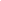 Assinatura do professor deverá ser pelo SOUGOVNome completo docente